SEMINARI 2021-2022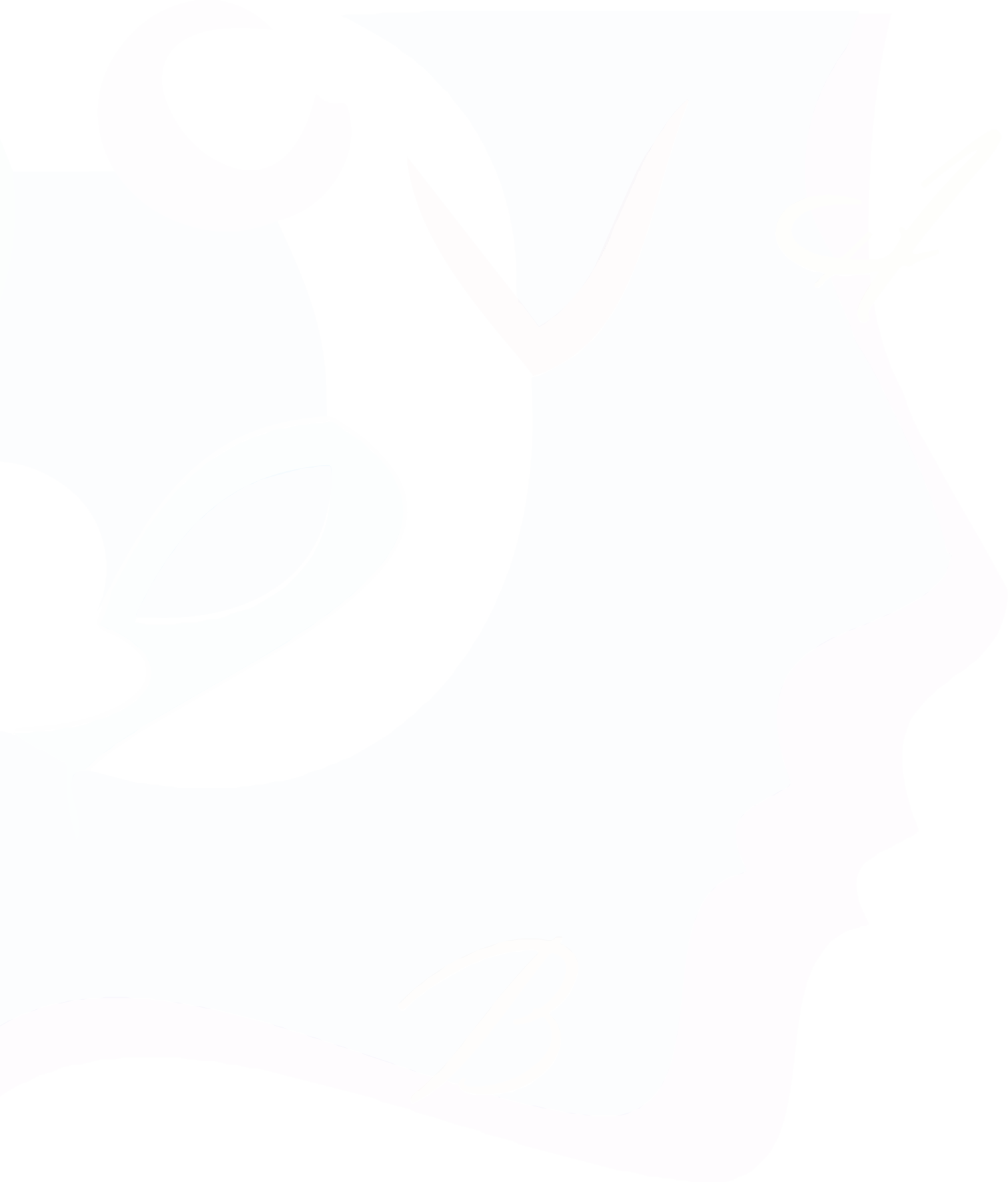 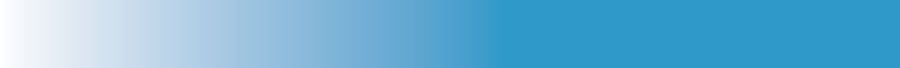 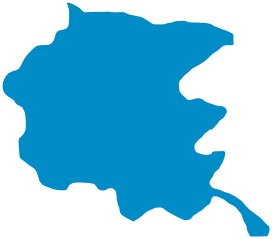 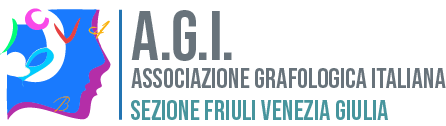 RELAZIONI TRA SCRITTURA E ADDICTION CHIMICHEDomenica 27 febbraio 2022 On line ore 9.30/13.00 - 14.30/17.00Docenti: dott. Antonello Pizzi Laurea in Scienze Politiche e Sociali Università degli Studi di MilanoAnalista della scrittura e Perito Grafico Forense- Formazione quinquennale con specializzazione in Orientamento Scolastico/professionale, selezione del personale e Perizie grafiche forensiUniversità Internazionale della Nuova Medicina, U.I.M. MilanoSpecializzazione in Selezione del Personale e Risorse Umane- Università Bocconi MilanoAbstract:Alcune sostanze chimiche, nello specifico droghe ed alcol, alterano i processi biochimici e metabolici dell’organismo, al punto che il bisogno di assumerle diventa una necessità fisica.La prospettiva medico-psicologica tende a mettere in secondo piano i fattori psicologici e sociali.La predisposizione biologica è stata scartata nel tempo da molto studiosi. La prospettiva psico-fisiologica non considera solo il coinvolgimento fisico con la droga, che può condurre all’abuso progressivo ed a forme autodistruttive di comportamento, bensì anche le componenti psicologiche. Il fattore più frequente chiamato in causa è la scarsità di risorse a disposizione dell’individuo che ricorre a sostanze, intendendo per scarsità di risorse un insieme di dotazioni di base: da un basso livello di frequenze o riuscita scolastica, alla mancanza di competenze professionali, a un repertorio povero di capacità comunicative e di abilità relazionali alla difficoltà di instaurare rapporti equilibrati con gli adulti.Il seminario ha per oggetto un’osservazione condotta su diversi campioni di scrittura, ancorché non su basi statistiche, che integra le due prospettive - medico-biologica e psicologica - identificando costanti grafiche trasversaliObiettivo formativo: Lo studio non ha pretese esaustive sull’argomento.Ha comunque l’obiettivo di formulare ipotesi sostanziali su casi di addiction chimica, appunto, rilevando una congerie di informazioni, utili per comprendere meglio particolari disagi, soprattutto nei casi in cui il grafologo mette a disposizione la sua consulenza congiuntamente ad altre professionalità, volte al sostegno alla persona.La sua utilità si estende all’ambito peritale, per una analisi ad hoc di specifiche caratteristiche grafiche, non infrequenti nella realtà attuale.RELAZIONI TRA SCRITTURA E ADDICTION CHIMICHEContenuti- Programma. Studio teorico dei segni grafici che indicano predisposizioni alle addiction chimicheApplicazione pratica su campioni di scrittura Analisi delle costanti grafiche che si incontrano nelle stesseAnalisi dei segni accessori e complementari, che, unitamente alle costanti grafiche, riducono i margini di incertezza nella rilevazione delle addiction chimicheMetodologia didattica: Saranno proiettate slide con sintesi dei contenuti teorici e scritture comparate.Destinatari: Grafologi, Studenti di grafologia, Cultori della materia (soci ordinari e tesserati  AGI)   Insegnanti, Pedagogisti, Psicologi, Operatori OSADurata: 6 ore Crediti: n. 6 Costo:50 euro per soci e tesserati in regola con il rinnovo della quota associativa 2022. 25 euro per gli studenti di scuole afferenti all’AGI (più il pagamento della quota associativa come tesserato qualora non l'avessero già pagata). Dovrà essere allegata dichiarazione di frequenza rilasciata dalla scuola di grafologia e copia versamento di iscrizione annuale AGI.Pagamento seminario: bonifico bancario Nella causale, inserire cognome e nome del partecipante e la data e titolo del seminario.Utilizzare i seguenti dati bancari: AGI FVG – codice IBAN: IT90I0326812300052976372120 Banca Sella, Viale della Vittoria 15, Udine Iscrizione:  È possibile iscriversi inviando scheda di iscrizione, copia del bonifico effettuato e dichiarazione di impegno alla riservatezza a agiud.segreteria@gmail.com . Da compilare e inoltrare via mail a agiud.segreteria@gmail.com  Scheda di iscrizioneal seminario           RELAZIONI TRA SCRITTURA E ADDICTION CHIMICHERelatore dott.Antonello Pizzi(seminario on line del  27 febbraio 2022)Partecipante Cognome e nome       …………………………………………………………………………...............………….……Luogo e data di nascita ………………………………………………..…………….....…......………………..………… Residenza ........................................................................................................................................... Codice fiscale ……………………………………...................          Partita Iva……………… ...................................................... Telefono ……………………………………e-mail ………………………..…………………… Socio o tesserato AGI	                 studente grafologia            altro                                                 Modalità di pagamento        Allego copia dell'avvenuto pagamento di € __________________________ effettuato sul c/c bancario IT90I0326812300052976372120 Banca Sella, Viale della Vittoria 15, Udine   Resta inteso che nel caso di improvviso impedimento, il partecipante potrà farsi sostituire comunicando alla segreteria il nominativo del nuovo partecipante con la maggiore tempestività possibile.Data _____________________ Firma ______________________________ Privacy. Ai sensi dell'art.13 del D.lgs. 196/2003 la informiamo che i dati sono trattati dal A.G.I. Sezione di Udine, titolare del trattamento. La raccolta ed il trattamento dei dati personali vendono effettuati a norma e nel rispetto della Legge n.675/ 1996 sulla tutela delle persone fisiche e di altri soggetti nei riguardi del trattamento dei dati personali. La restituzione della presente scheda compilata e sottoscritta costituisce informazione e consenso ai fini della suddetta legge, con particolare riferimento all’art.10. La informiamo che il trattamento avrà esclusivamente la finalità di promuovere e divulgare lo studio della grafologia e la presentazione di nostre iniziative culturali e scientifiche e sarà effettuato attraverso strumenti informatici o su supporto cartaceo. La mancata sottoscrizione comporterà la non immissione del suo nominativo tra i nostri dati associativi. Il titolare e responsabile del trattamento dei suoi dati è il Presidente pro tempore della sede A.G.I.Data _____________________ Firma ______________________________ Dichiarazione di impegno alla riservatezzaEvento on line Domenica 27 febbraio 2022RELAZIONI TRA SCRITTURA E ADDICTION CHIMICHEIl/La sottoscritto/a  _______________________ nato/a a  ______________________
il _____________ CF______________________________   
in qualità di socio/tesserato  AGI tessera n. __________ 

si impegna in nome proprio aconsiderare le informazioni confidenziali e riservate come strettamente private e ad adottare tutte le ragionevoli misure finalizzate a mantenerle tali; utilizzare le Informazioni confidenziali e riservate unicamente allo scopo per le quali sono state fornite o rese note, impegnandosi a non divulgarle a soggetti terzi;non usare tali informazioni in modo da poter arrecare qualsivoglia tipo di danno ai soggetti coinvolti;non utilizzare in alcun modo i dati e le informazioni in discorso per scopi commerciali, né al fine di svolgere attività su di essi basate;a garantire la massima riservatezza, anche in osservanza alla vigente normativa sulla privacy, ai sensi del D.Lgs. 196/2003, riguardo il know-how e tutte le informazioni acquisite, che non potranno in alcun modo, in alcun caso e per alcuna ragione essere utilizzate a proprio o altrui profitto e/o essere divulgate e/o riprodotte o comunque rese note a soggetti terzi.trattandosi di un evento in fad, considerarsi personalmente responsabile della gestione, conservazione e trattamento dei dati sensibili ricevuti con il materiale;non divulgare in modo tassativo la registrazione a terzi, sollevando da qualsiasi responsabilità AGI FVG che ha organizzato il corso.Gli impegni assunti nel presente Impegno non si applicano alle informazioni, o a parte delle stesse, che nel momento in cui vengono rese note, direttamente o indirettamente, siano già di pubblico dominio, siano già in possesso del soggetto prima della partecipazione al seminario/convegno/incontro/FAD in oggetto.Data__________________  Firma__________________________________                 